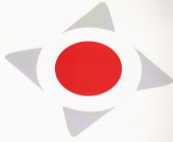 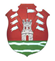 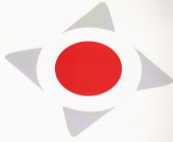 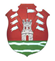 ___________________________________________________________________________________________		             2019- AÑO DEL VIII CONGRESO INTERNACIONAL DE LA LENGUA ESPAÑOLA EN LA PROVINCIA DE CÓRDOBA-SOLICITUD DE EQUIVALENCIAS POR CAMBIO DE PLAN DE ESTUDIOPROFESORADO DE EDUCACIÓN MATEMÁTICA  PLAN 978/14Jesús María…………….de……………………………….del 20……….A laDirectora del Inst. Sup. “Zarela Moyano de Toledo”Lic. y Prof. Claudia Leticia de la FuenteS_______________/_______________DDe mi consideración:El/La que suscribe,…………..…………………………………………………………... DNI N°…………………………… estudiante de la Carrera  ………………………………………………………… cohorte…………………………se dirige a Ud. para solicitar EQUIVALENCIAS POR CAMBIO DE PLAN DE ESTUDIO de acuerdo a la normativa vigente Res. 412/2010- Art. 30 y 34 -. A continuación detalle indicando E.C. en cuestión y los correspondientes programas debidamente certificados que se adjunta:  Sin otro particular, saludo a Ud. cordialmente                                                                                                                                                                                                                                                                                                                                   ________________				Firma del solicitante		                                                                  Aclaración:                           		DNI:Nº OrdenESPACIO CURRICULAR APROBADO que solicita EQUIVALENCIAAÑO CURSADOFECHA DE APROBACIONCALIFICACIÓN OBTENIDA( Número y Letra)DOCENTE  A CARGO0102030405060708